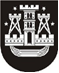 KLAIPĖDOS MIESTO SAVIVALDYBĖS TARYBASPRENDIMASDĖL KLAIPĖDOS MIESTO SAVIVALDYBĖS TARYBOS 2016 M. GRUODŽIO 22 D. SPRENDIMO NR. T2-291 „DĖL KLAIPĖDOS MIESTO SAVIVALDYBĖS APLINKOS MONITORINGO 2017–2021 M. PROGRAMOS PATVIRTINIMO“ PAKEITIMO2018 m. spalio 25 d. Nr. T2-240KlaipėdaVadovaudamasi Lietuvos Respublikos vietos savivaldos įstatymo 18 straipsnio 1 dalimi ir Lietuvos Respublikos aplinkos monitoringo įstatymo 8 straipsnio 2 ir 3 dalimis, Klaipėdos miesto savivaldybės taryba nusprendžia:1. Pakeisti Klaipėdos miesto savivaldybės aplinkos monitoringo 2017–2021 m. programą, patvirtintą Klaipėdos miesto savivaldybės tarybos 2016 m. gruodžio 22 d. sprendimu Nr. T2-291 „Dėl Klaipėdos miesto savivaldybės aplinkos monitoringo 2017–2021 m. programos patvirtinimo“:1.1. pakeisti 5.4 papunkčio antrąją pastraipą ir ją išdėstyti taip:„2017-2021 m. laikotarpiu aplinkos oro monitoringą Klaipėdos miesto teritorijoje numatoma vykdyti 35 tyrimo vietose. Monitoringo vietos buvo parenkamos siekiant įvertinti transporto srautų, pramonės įmonių bei uosto ūkinės veiklos poveikį gyvenamai aplinkai (10 lent.). Papildomi 6 tyrimo taškai buvo parinkti siekiant įvertinti uosto ūkinės veiklos (ID27, ID26, ID24, ID29, ID30, ID33, ID34, ID35), LEZ (ID25, ID31), pramonės veiklos (ID32), individualių namų šildymo poveikį aplinkos oro kokybei (ID 28) (10 lent.).“1.2. pakeisti 10 lentelę „Aplinkos oro monitoringo vietų lokalizacija Klaipėdos mieste“ ir ją išdėstyti nauja redakcija (1 priedas);1.3. pakeisti 10 paveikslėlį „Aplinkos oro monitoringo vietos Klaipėdos mieste“ ir jį išdėstyti nauja redakcija (2 priedas);1.4. pakeisti 5.5 papunktį ir jį išdėstyti taip: „5.5. Stebimi parametrai, periodiškumas ir stebėjimo metodai.Aplinkos oro kokybės vertinimui tyrimo vietoje stebimi: sieros dioksidas (SO2), azoto dioksidas (NO2), lakieji organiniai junginiai (benzenas, toluenas, etilbenzenas, m/p ksilenas, o-ksilenas (BTEX)), anglies monoksidas (CO), kietosios dalelės (KD10),  suspenduotos kietosios dalelės (SKD), sieros vandenilis (H2S), amoniakas (NH3) (10 lent.). 1.5. pakeisti 11 lentelę „Stebimi parametrai, taikomi metodai, periodiškumas“ ir ją išdėstyti nauja redakcija (3 priedas);1.6. pakeisti 6.4 papunkčio antrąją pastraipą ir ją išdėstyti taip:„Aplinkos triukšmo lygio stebėsenai parinktos 44 tyrimo vietos, kurios parinktos derinant su praeito monitoringo laikotarpiu, atliekant korekciją. Stebėsenos vietos koordinatės buvo koreguojamos jas tikslinant pagal vietos sąlygas, siekiant įvertinti transporto srautų – autotransporto ir geležinkelio (39 tyrimo vietos), pramoninės veiklos (7 tyrimo vietos) keliamo triukšmo sklaidą gyvenamojoje ir visuomeninės paskirties aplinkoje, taip pat įtraukta miesto tyliųjų zonų stebėsena (3 tyrimo vietos).“;1.7. pakeisti 13 lentelę „Triukšmo monitoringo vietos Klaipėdos mieste“ ir ją išdėstyti nauja redakcija (4 priedas);1.8. pakeisti 11 paveikslėlį „Triukšmo monitoringo vietos Klaipėdos mieste“ ir jį išdėstyti nauja redakcija (5 priedas);1.9. pakeisti 43 lentelę „Klaipėdos miesto savivaldybės aplinkos monitoringo 2017–2021 m. planas. Suvestinė lentelė“ ir ją išdėstyti nauja redakcija (6 priedas).2. Skelbti šį sprendimą Klaipėdos miesto savivaldybės interneto svetainėje.10 lentelė. Aplinkos oro monitoringo vietų lokalizacija Klaipėdos mieste * ID – tai unikalus tyrimo vietos Nr., perkeltas iš ankstesnio laikotarpio monitoringo programų, siekiant sudaryti galimybę patogesniam duomenų lyginimui._____________________10 pav. Aplinkos oro monitoringo vietos Klaipėdos mieste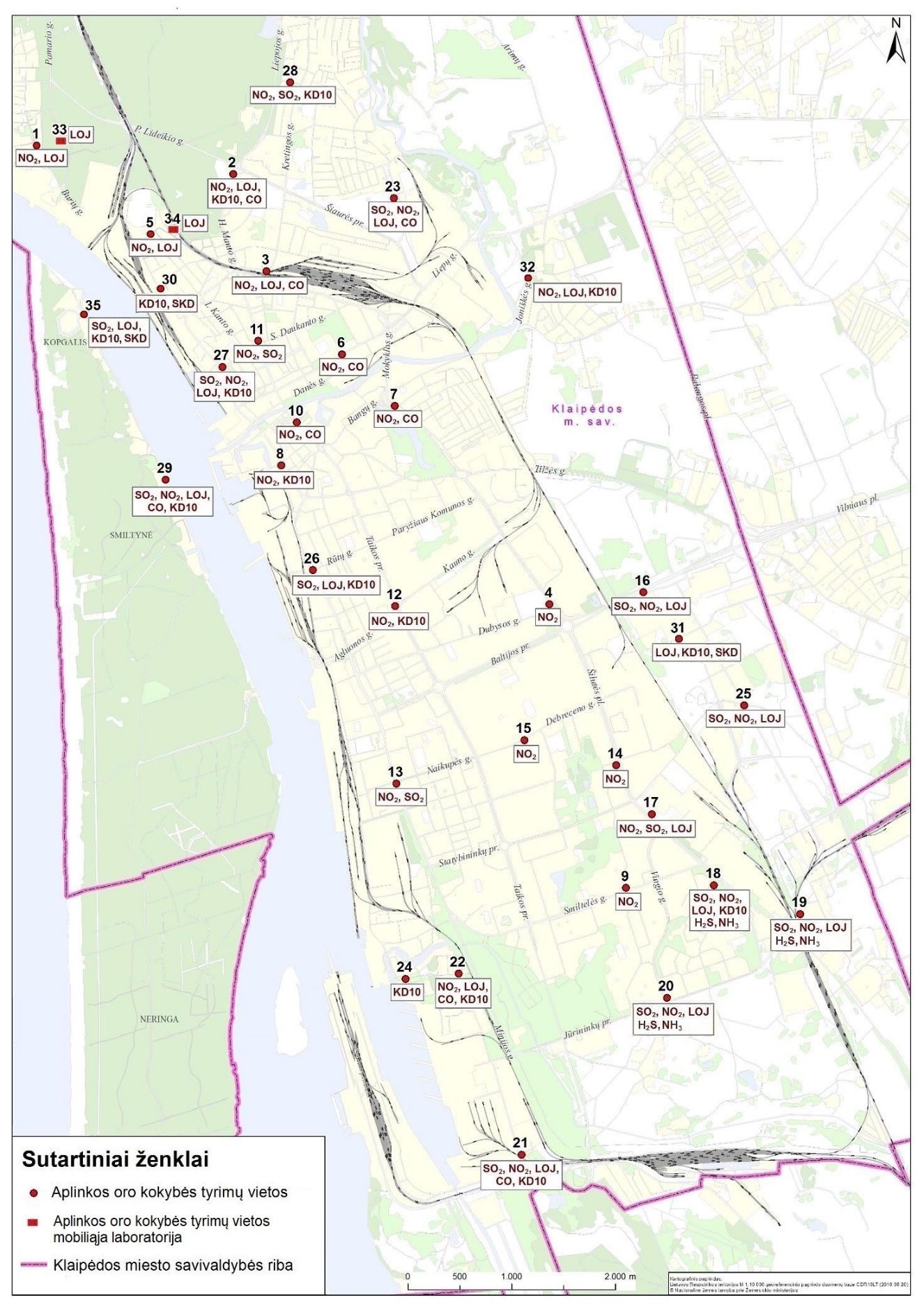 11 lentelė. Stebimi parametrai, taikomi metodai, periodiškumas_______________________13 lentelė. Triukšmo monitoringo vietos Klaipėdos mieste _____________________________11 pav. Triukšmo monitoringo vietos Klaipėdos mieste	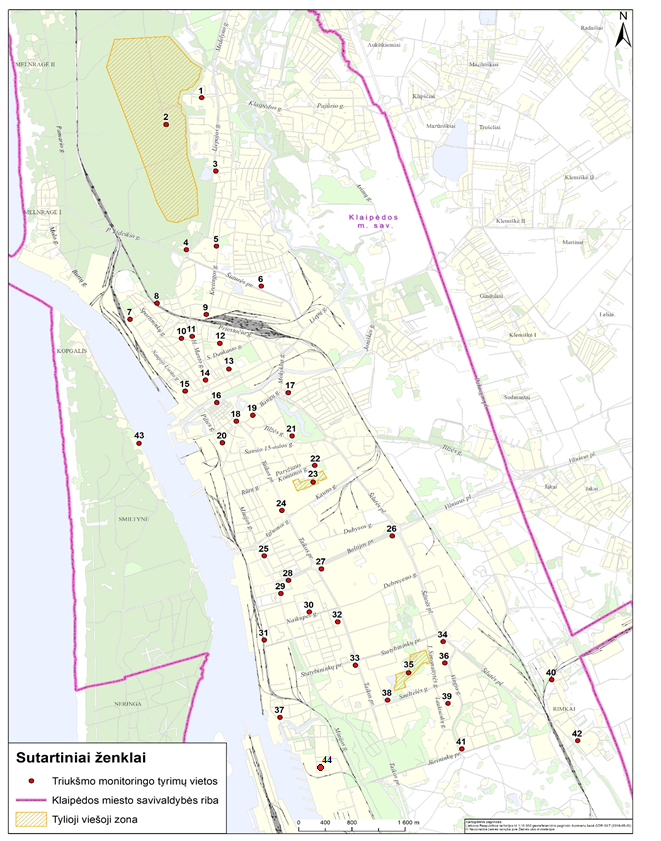 ____________________________43 lentelė. Klaipėdos miesto savivaldybės aplinkos monitoringo 2017–2021 m. planas. Suvestinė lentelė______________________________Savivaldybės meras Vytautas GrubliauskasKlaipėdos miesto savivaldybėstarybos 2018 m. spalio 25 d.sprendimo Nr. T2-2401 priedasTyrimų vietos ID*Tyrimų vietaKoordinatės(LKS 94)ParametraiPastaba1Melnragė prie gyvenamojo namo Molo g. 2 (arčiausiai AB „Klaipėdos nafta“)317476, 6181315NO2, LOJ Gyvenamoji aplinka ir rekreacinės teritorijos. Tarša: uosto veikla (pramoninė, laivyba).5Sportininkų g. galas prie gyvenamųjų namų (Sportininkų g. 44) 318579, 6180459NO2, LOJ Gyvenamoji aplinka. Tarša: uosto veikla, krovos kompanija „KLASCO“.2Miško kvartalas prie gyvenamųjų namų (Herkaus Manto g. 83)319371, 6181035NO2, LOJ, CO, KD10Gyvenamoji aplinka. Tarša: intensyvus autotransportas.28Mažasis Kaimelis (Mažojo Kaimelio g. 38)319921, 6181920NO2, SO2, KD10Gyvenamoji aplinka. Tarša: individualių namų šildymas (šildymo sezono metu).3Kretingos g. pradžia prie gyvenamųjų namų (Geležinkelio g. 2B) 319694, 6180099NO2, LOJ, COGyvenamoji aplinka. Tarša: geležinkelio transportas, individualių namų šildymas.11Herkaus Manto g.–S. Daukanto g. sankryža prie gyvenamųjų namų (Herkaus Manto g. 17)319612, 6179429NO2, SO2Gyvenamoji aplinka (miesto centras). Tarša: autotransportas.27Naujosios Uosto g.–Gegužės g. sankryža (Naujoji Uosto g. 10)319269, 6179177SO2, NO2, LOJ, KD10Gyvenamoji aplinka (miesto centras). Tarša: uosto veikla (pramoninė, laivyba), intensyvus transportas6Liepų g. prie gyvenamųjų namų (Liepų g. 43)320422, 6179299NO2, COGyvenamoji aplinka (miesto centras). Tarša: autotransportas.10Tiltų g.–Turgaus g. sankryža prie gyvenamųjų namų (Tiltų g. 7)319985, 6178642NO2, COGyvenamoji aplinka (miesto centras). Tarša: autotransportas.8Pilies g.–Daržų g. sankryža prie gyvenamojo namo (Pilies g. 1)319835, 6178227NO2, KD10Komercinės veiklos teritorijos. Tarša: autotransportas.7Mokyklos g. prie „Saulėtekio“ vidurinės mokyklos (Mokyklos g. 3)320930, 6178800NO2, COGyvenamoji aplinka. Tarša: autotransportas26Minijos g.–Rūtų g. sankryža prie gyvenamojo namo (Minijos g. 37)320140, 6177218SO2, LOJ, KD10, Gyvenamoji aplinka. Tarša: uosto įmonių veikla (krovos darbai), autotransportas.12Taikos pr.–Agluonos g. sankryža prie gyvenamojo namo (Taikos pr. 52)320934, 6176870NO2, KD10Gyvenamoji aplinka. Tarša: autotransportas.4Šilutės pl. (greta Šilutės pl. 28A)322421, 6176889NO2Komercinės veiklos teritorijos. Tarša: intensyvus autotransportas.16Vilniaus pl.–Pramonės g. sankryža (greta Vilniaus pl. 8)323326, 6177005SO2, NO2, LOJLEZ poveikis. Tarša: pramonės įmonių veikla, autotransportas.25Pramonės g.–Lypkių g. sankryža324301, 6175913SO2, NO2, LOJLEZ poveikis. Tarša: pramonės įmonių veikla, autotransportas.13Minijos g.–Naikupės g. sankryža (Naikupės g. 14) 320945, 6175160NO2, SO2Gyvenamoji aplinka. Tarša: autotransportas.15Debreceno g. prie gyvenamųjų namų (Debreceno g. 39)322181, 6175579NO2Gyvenamoji aplinka. Tarša: autotransportas.14Šilutės pl. ties Šiaulių g. prie gyvenamųjų namų (Šilutės pl. 58)323064, 6175336NO2Gyvenamoji aplinka. Tarša: autotransportas.17Šilutės pl. 105323408, 6174866NO2, SO2, LOJGyvenamoji aplinka. Tarša: autotransportas.9Smiltelės g.–I. Simonaitytės g. sankryža prie gyvenamojo namo (I. Simonaitytės g. 37)323160, 6174153NO2Gyvenamoji aplinka. Tarša: autotransportas.18Šilutės pl. ties gyvenamaisiais namais (Budelkiemio g. 8)324008, 6174179SO2, NO2, LOJ, H2S, NH3, KD10Gyvenamoji aplinka. Tarša: autotransportas, pramonės įmonės.19Šiaurinė Rimkų gyvenvietės dalis prie gyvenamųjų namų (Rimkų g. 1)324840, 6173902SO2, NO2, LOJ, H2S, NH3Gyvenamoji aplinka. Tarša: autotransportas, geležinkelio transportas.20Jūrininkų pr. prie gyvenamųjų namų (Vingio g. 47)323556, 6173094SO2, NO2, LOJ, H2S, NH3Gyvenamoji aplinka. Tarša: autotransportas.24Nendrių ir Žūklės gatvių sankirta321034, 6173277KD10Gyvenamoji aplinka. Tarša: uosto įmonių veikla (krovos darbai), autotransportas.22Upelio ir Nendrių gatvių sankirta prie gyvenamųjų namų (Nendrių g. 33) 321546, 6173327NO2, LOJ, CO, KD10Gyvenamoji aplinka. Tarša: uosto įmonių veikla, autotransportas. 21Perkėlos gatvė prie krovos darbų aikštelės (greta Perkėlos g. 3)322154, 6171582SO2, NO2, LOJ, CO, KD10Tarša: uosto veikla (pramoninė, laivyba), autotransportas23Pievų g. prie gyvenamųjų namų (Pievų g. 43) 320922, 6180804SO2, NO2, LOJ, COGyvenamoji aplinka. Tarša: pramonės įmonės, autotransportas29Smiltynė (Smiltynės g. 17)318714, 6178079 SO2, NO2, LOJ, CO, KD10Poilsiautojų lankoma teritorija. Tarša: uosto veikla (pramoninė, laivyba)30Švyturio g. tarp gyvenamųjų namų 10–12318669, 6179974KD10, SKDGyvenamoji aplinka. Tarša: uosto įmonių veikla 31Verslo g.323621, 6176545LOJ, KD10, SKDTarša: įmonių veikla32Šienpjovių g. 25 322211, 6179919NO2, LOJ, KD10Gyvenamoji aplinka. Tarša: įmonių veikla35Kopgalis317938, 6179667LOJ, SO2, KD10, SKDRekreacinė aplinka. Tarša: uosto veikla (pramoninė, laivyba)Tyrimai mobilia laboratorija33Melnragė prie gyvenamojo namo Molo g. 2 (arčiausiai AB „Klaipėdos nafta“)317476, 6181315LOJGyvenamoji aplinka. Tarša: uosto įmonių veikla34Sportininkų g. prie gyvenamųjų namų (Sportininkų g. 44)318579, 6180459LOJ Gyvenamoji aplinka. Tarša: uosto įmonių veiklaIš viso 35 tyrimo vietos, iš kurių 2 tyrimo vietos (33, 34 taškas) mobilia laboratorija (esant pranešimams dėl padidintos taršos)Iš viso 35 tyrimo vietos, iš kurių 2 tyrimo vietos (33, 34 taškas) mobilia laboratorija (esant pranešimams dėl padidintos taršos)ParametraiParametraiTyrimo vietų skaičiusIš viso 35 tyrimo vietos, iš kurių 2 tyrimo vietos (33, 34 taškas) mobilia laboratorija (esant pranešimams dėl padidintos taršos)Iš viso 35 tyrimo vietos, iš kurių 2 tyrimo vietos (33, 34 taškas) mobilia laboratorija (esant pranešimams dėl padidintos taršos)SO2SO215Iš viso 35 tyrimo vietos, iš kurių 2 tyrimo vietos (33, 34 taškas) mobilia laboratorija (esant pranešimams dėl padidintos taršos)Iš viso 35 tyrimo vietos, iš kurių 2 tyrimo vietos (33, 34 taškas) mobilia laboratorija (esant pranešimams dėl padidintos taršos)NO2NO228Iš viso 35 tyrimo vietos, iš kurių 2 tyrimo vietos (33, 34 taškas) mobilia laboratorija (esant pranešimams dėl padidintos taršos)Iš viso 35 tyrimo vietos, iš kurių 2 tyrimo vietos (33, 34 taškas) mobilia laboratorija (esant pranešimams dėl padidintos taršos)COCO9Iš viso 35 tyrimo vietos, iš kurių 2 tyrimo vietos (33, 34 taškas) mobilia laboratorija (esant pranešimams dėl padidintos taršos)Iš viso 35 tyrimo vietos, iš kurių 2 tyrimo vietos (33, 34 taškas) mobilia laboratorija (esant pranešimams dėl padidintos taršos)LOJLOJ21Iš viso 35 tyrimo vietos, iš kurių 2 tyrimo vietos (33, 34 taškas) mobilia laboratorija (esant pranešimams dėl padidintos taršos)Iš viso 35 tyrimo vietos, iš kurių 2 tyrimo vietos (33, 34 taškas) mobilia laboratorija (esant pranešimams dėl padidintos taršos)KD10KD1015Iš viso 35 tyrimo vietos, iš kurių 2 tyrimo vietos (33, 34 taškas) mobilia laboratorija (esant pranešimams dėl padidintos taršos)Iš viso 35 tyrimo vietos, iš kurių 2 tyrimo vietos (33, 34 taškas) mobilia laboratorija (esant pranešimams dėl padidintos taršos)SKDSKD3Iš viso 35 tyrimo vietos, iš kurių 2 tyrimo vietos (33, 34 taškas) mobilia laboratorija (esant pranešimams dėl padidintos taršos)Iš viso 35 tyrimo vietos, iš kurių 2 tyrimo vietos (33, 34 taškas) mobilia laboratorija (esant pranešimams dėl padidintos taršos)H2SH2S3Iš viso 35 tyrimo vietos, iš kurių 2 tyrimo vietos (33, 34 taškas) mobilia laboratorija (esant pranešimams dėl padidintos taršos)Iš viso 35 tyrimo vietos, iš kurių 2 tyrimo vietos (33, 34 taškas) mobilia laboratorija (esant pranešimams dėl padidintos taršos)NH3NH33Klaipėdos miesto savivaldybėstarybos 2018 m. spalio 25 d.sprendimo Nr. T2-2402 priedasKlaipėdos miesto savivaldybėstarybos 2018 m. spalio 25 d.sprendimo Nr. T2-2403 priedasStebimi parametraiMetodasNuorodos į dokumentusPeriodiškumasSieros dioksidas (SO2)Azoto dioksidas (NO2)LOJ: benzenas, toluenas, etilbenzenas, m/p ksilenas, o-ksilenas Pasyvūs sorbentai (difuziniai ėmikliai)LST EN 13528-1:2002LST EN 13528-2:2003 LST EN 13528-3:2004Difuziniai ėmikliai eksponuojami keturis kartus per metus (I–IV metų ketvirčiais), du kartus per sezoną, dviejų savaičių periodu, 2018, 2019, 2020, 2021 metaisLOJ: bendras angiavandenilių kiekisMobili laboratorija. Vandenilinės jonizuotos liepsnos metodas.Pastaba: Nustatant momentinę taršą  mėginys paimamas į mėginių paėmimo maišą, nustatant 8 val. vidurkį, reagavimo laikas – iki 2 darbo dienųLST EN 12619:2013 LST EN ISO 25140:2010 Pagal poreikį esant momentinei ekstremaliai taršai. Tyrimai atliekami 2019, 2020, 2021 metaisSieros vandenilis (H2S)Pasyvūs sorbentai (difuziniai ėmikliai)LST EN 13528-1:2002LST EN 13528-2:2003 LST EN 13528-3:2004Difuziniai ėmikliai eksponuojami keturis kartus per metus (I–IV metų ketvirčiais), du kartus per sezoną, dviejų savaičių periodu, 2019, 2020, 2021 metaisAmoniakas (NH3)Pasyvūs sorbentai (difuziniai ėmikliai)LST EN 13528-1:2002LST EN 13528-2:2003 LST EN 13528-3:2004Difuziniai ėmikliai eksponuojami keturis kartus per metus (I–IV metų ketvirčiais), du kartus per sezoną, dviejų savaičių periodu, 2019, 2020, 2021 metaisAnglies monoksidas (CO)Nedispersinis infraraudonosios spektroskopijos LAND 52:20034 kartus per metus (vieną kartą per sezoną) tiriant paeiliui einančius 8 valandų periodus ir kiekvieną valandą apskaičiuojant ir atnaujinant vidurkį. Tyrimai atliekami 2018, 2019, 2020, 2021 metaisKietosios dalelės (KD10)GravimetrinisLST EN 12341:20144 kartus per metus 1 kartą per sezoną, 2 savaičių periodu. Tyrimai atliekami 2018, 2019, 2020, 2021 metaisSuspenduotos kietosios dalelės (SKD)Svorio metodasLAND 26-98/M-064 kartus per metus, 1 kartą per sezoną, 2 savaičių periodu. Tyrimai atliekami 2019, 2020, 2021 metaisKlaipėdos miesto savivaldybėstarybos 2018 m. spalio 25 d.sprendimo Nr. T2-2404 priedasID*Tyrimo vietaKoordinatės(LKS-94)Koordinatės(LKS-94)PastabaID*Tyrimo vietaXYPastaba1Liepojos g. prie Klaipėdos universitetinės ligoninės (Liepojos g. 41)3196556183685Gyvenamoji aplinka. Transporto srautai.2Klaipėdos miško dalies nuo Vasaros estrados iki Labrenciškių gyvenamojo rajono su pėsčiųjų-dviračių taku tylioji viešoji zona3191226183252Tylioji viešoji zona.3Liepojos g. prie gyvenamojo namo (Liepojos g. 104)3198686182497Gyvenamoji aplinka. Transporto srautai.4Prano Lideikio g. prie Klaipėdos tuberkuliozės ligoninės (Prano Lideikio g. 2)3194276181222Gydymo įstaigos. Transporto srautai.5Kretingos g. prie gyvenamojo namo (Kretingos g. 65)3198796181278Gyvenamoji aplinka. Transporto srautai.6Šiaurės pr. prie gyvenamojo namo (Šiaurės pr. 17), netoli prekybos centro „Luizė“3205526180628Gyvenamoji aplinka. Transporto srautai.7Švyturio g. prie gyvenamojo namo (Švyturio g. 16), prie uosto3185816180092Gyvenamoji aplinka. Uosto ūkinė veikla.8Prie gyvenamojo namo Geležinkelio g. 38, prie geležinkelio3189886180354Gyvenamoji aplinka. Geležinkelio veikla.9Kretingos g. prie gyvenamojo namo Kretingos g. 1, netoli geležinkelio3197246180169Gyvenamoji aplinka. Geležinkelio veikla.10J. Janonio g. prie gyvenamojo namo J. Janonio g. 103193546179782Gyvenamoji aplinka. Transporto srautai.11Herkaus Manto g. prie gyvenamojo namo Herkaus Manto g. 483195136179815Gyvenamoji aplinka. Transporto srautai.12S. Nėries g. prie Respublikinės Klaipėdos ligoninės (S. Nėries g. 3)3199276179701Gyvenamoji aplinka, sveikatos priežiūros įstaigos. Transporto srautai.13K. Donelaičio g. prie Klaipėdos vaikų ligoninės (K. Donelaičio g. 7)3200656179284Gyvenamoji aplinka, sveikatos priežiūros įstaigos. Transporto srautai.14Herkaus Manto g. prie gyvenamojo namo Herkaus Manto g. 53197136179107Gyvenamoji aplinka. Transporto srautai.15Jūros g. prie Klaipėdos Simono Dacho progimnazijos (Kuršių a. 3) 3194096178926Gyvenamoji aplinka, švietimo ir mokslo institucijos. Transporto srautai, uosto ūkinė veikla.16Prie gyvenamojo namo Žvejų g. 1, prieš Biržos tiltą3198856178741Gyvenamoji aplinka. Transporto srautai.17Prie Klaipėdos „Saulėtekio“ pagrindinės mokyklos (Mokyklos g. 3)3209576178901Gyvenamoji aplinka, švietimo ir mokslo institucijos. Transporto srautai.18Prie gyvenamojo namo Tiltų g. 273201786178439Gyvenamoji aplinka. Transporto srautai.19Bangų g. prie gyvenamojo namo Bangų g. 63204236178535Gyvenamoji aplinka. Transporto srautai.20Prie gyvenamojo namo Pilies g. 3, ties Vakarų Baltijos laivų statykla3199686178089Gyvenamoji aplinka. Transporto srautai, uosto ūkinė veikla.21Tilžės g. prie Klaipėdos Sendvario progimnazijos (Tilžės g. 39)3210166178200Gyvenamoji aplinka, švietimo ir mokslo institucijos. Transporto srautai.22Prie Klaipėdos „Ąžuolyno“ gimnazijos (Paryžiaus Komunos g. 16)3213546177721Švietimo ir mokslo institucijos. Transporto srautai.23Kauno gyvenamojo rajono pėsčiųjų tako tylioji viešoji zona3213306177451Tylioji viešoji zona.24Taikos pr. prie gyvenamojo namo Taikos pr. 483208616176991Gyvenamoji aplinka. Transporto srautai.25Minijos g. ties Dubysos g. prie gyvenamojo namo Dubysos g. 53205976176253Gyvenamoji aplinka. Transporto srautai, uosto ūkinė veikla.26Prie gyvenamojo namo Baltijos pr. 9, greta žiedinės sankryžos3225226176576Gyvenamoji aplinka. Transporto srautai.27Prie gyvenamojo namo Taikos pr. 71, greta žiedinės sankryžos3214566176043Gyvenamoji aplinka. Transporto srautai.28Baltijos pr. prie gyvenamojo namo (Baltijos pr. 117)3209626175855Gyvenamoji aplinka. Transporto srautai.29Minijos g. prie gyvenamojo namo (Minijos g. 127)3208476175644Gyvenamoji aplinka. Transporto srautai, uosto ūkinė veikla.30Naikupės g. prie „Pamario“ vidurinės mokyklos (Naikupės g. 25)3212756175343Gyvenamoji aplinka, švietimo ir mokslo institucijos. Transporto srautai.31Nemuno g. prie gyvenamojo namo Nemuno g. 1333205986174889Gyvenamoji aplinka. Transporto srautai, uosto ūkinė veikla.32Taikos pr. prie Klaipėdos sveikatos priežiūros centro (Taikos pr. 76)3217026175184Gyvenamoji aplinka, sveikatos priežiūros įstaigos. Transporto srautai.33Prie gyvenamojo namo Taikos pr. 82, greta žiedinės sankryžos3219676174479Gyvenamoji aplinka. Transporto srautai.34Šilutės pl. prie gyvenamojo namo Šilutės pl. 703232876174861Gyvenamoji aplinka. Transporto srautai.35Tarp Žardininkų ir Vingio gyvenamųjų rajonų esančių pėsčiųjų takų tylioji viešoji zona3227666174355Tylioji viešoji zona.36Vingio g. prie gyvenamojo namo I. Simonaitytės g. 193233096174514Gyvenamoji aplinka. Transporto srautai.37Senoji Smiltelės g. prie gyvenamojo namo (Senoji Smiltelės g. 1)3208346173635Gyvenamoji aplinka. Transporto srautai, uosto ūkinė veikla.38Smiltelės g. prie Klaipėdos „Smeltės“ progimnazijos (Reikjaviko g. 17)3224496173913Gyvenamoji aplinka, švietimo ir mokslo institucijos. Transporto srautai.39Vyturio g. prie lopšelio-darželio „Vyturėlis“ (Vyturio g. 17)3233606173859Gyvenamoji aplinka, švietimo ir mokslo institucijos. Transporto srautai.40Šiaurinė Rimkų gyvenvietės dalis prie gyvenamojo namo Tiesioji g. 39, prie geležinkelio3249196174244Gyvenamoji aplinka. Geležinkelio veikla.41Jūrininkų pr. ties Vingio g. prie gyvenamojo namo Vingio g. 473235666173121Gyvenamoji aplinka. Transporto srautai.42Pietinė Rimkų gyvenvietės dalis prie gyvenamojo namo Lanko g. 23253096173253Gyvenamoji aplinka. Transporto srautai, geležinkelio veikla.43Smiltynė (Smiltynės g. 17)3187146178079Poilsiautojų lankoma vieta. Uosto ūkinė veikla, laivyba.44Kintų g.3214566172841Gyvenamoji aplinka. Uosto ūkinė veikla. Geležinkelio veikla.Klaipėdos miesto savivaldybėstarybos 2018 m. spalio 25 d.sprendimo Nr. T2-2405 priedasKlaipėdos miesto savivaldybėstarybos 2018 m. spalio 25 d.sprendimo Nr. T2-2406 priedasAplinkos komponentasParametraiMonitoringo vietų skaičiusPeriodiškumasPeriodiškumasPeriodiškumasPeriodiškumasPeriodiškumasAplinkos komponentasParametraiMonitoringo vietų skaičius20172018201920202021Aplinkos orasSO2, NO2, CO, LOJSO2 – 15NO2 – 28CO – 9LOJ – 19H2S - 3NH3 - 3-4 kartus per metus4 kartus per metus 4 kartus per metus4 kartus per metus Aplinkos orasKD10KD10 – 15-4 kartus per metus4 kartus per metus4 kartus per metus4 kartus per metus Aplinkos orasSKDSKD – 3--4 kartus per metus4 kartus per metus4 kartus per metus Aplinkos orasLOJ LOJ – 2--Pagal poreikį užsakant mobilią laboratorijąPagal poreikį užsakant mobilią laboratorijąPagal poreikį užsakant mobilią laboratorijąAplinkos triukšmasEkvivalentinis garso lygis, Maksimalus garso lygis443 kartus per metus3 kartus per metus3 kartus per metus3 kartus per metus3 kartus per metusDirvožemisAs, Ba, Cd, Cr, Co, Cu, Mn, Mo, Ni, Pb, Sn, V, Zn, naftos produktaiLEZ – 12; viešos-gyvenamos teritorijos – 127;vandens telkiniai – 9-1 kartą per metus(LEZ)1 kartą per metus(šiaurinė miesto dalis)1 kartą per metus(pietinė miesto dalis)1 kartą per metus(paviršiniai vandens telkiniai)DirvožemisAs, Ba, Cr, Co, Cu, Mn, Mo, Ni, Pb, Sn, V, Zn, naftos produktaiPaplūdimiai maudyklos – 31 kartą per metus1 kartą per metus1 kartą per metus1 kartą per metus1 kartą per metusPaviršiniai vandens telkiniaiNO3-N, NH4-N, PO4-P, N(b), P(b), BDS7, O2,zoobentosas44 kartus per metus4 kartus per metusPaviršiniai vandens telkiniaiN(b), P(b), fitoplanktonas,chlorofilas „a“64 kartus per metus4 kartus per metusGyvoji gamtaPaukščiaiRūšių skaičius, gausumas201 kartą per metus, 2 kartus per sezonąGyvoji gamtaŠikšnosparniaiRūšių skaičius, gausumas581 kartą per metus, 3 kartus per sezonąGyvoji gamtaVarliagyviaiRūšių skaičius, gausumas201 kartą per metus, 2 kartus per sezonąGyvoji gamtaŽuvys. Rūšių skaičius, gausumas, biomasė101 kartą per metusGyvoji gamtaAugalija (makrofitai).Rūšių skaičius, gausumas ir padengimas101 kartą per metus1 kartą per metusŽeldiniaiBūklė: lajos, lapijos, spyglių, kamieno.Žievės, kamieno, šakų, šaknų, lapų, spyglių mechaniniai pažeidimai.Pomedžio būklė261 kartą per metus1 kartą per metus1 kartą per metusKraštovaizdisKraštovaizdžio erdvių fotofiksacija.Regyklos aprašas22 kartus per metus2 kartus per metus